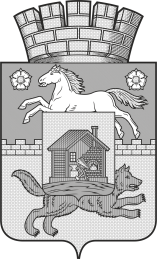 Кемеровская область – Кузбасс Новокузнецкий городской округФинансовое управление города Новокузнецка.                                                                                           .г. НовокузнецкПРИКАЗот 17.09.2021					                                      № 15ПОб утверждении Методики прогнозирования поступлений по источникам финансирования дефицита бюджета Новокузнецкого городского округа, главным администратором которых является Финансовое управление города НовокузнецкаВ соответствии с пунктом 1 статьи 160.2 Бюджетного кодекса Российской Федерации, Постановлением Правительства Российской Федерации от 26.05.2016 №469 «Об общих требованиях к методике прогнозирования поступлений по источникам финансирования дефицита бюджета»:  П Р И К АЗ Ы В А Ю :1. Утвердить Методику прогнозирования поступлений по источникам финансирования дефицита бюджета Новокузнецкого городского округа, главным администратором которых является Финансовое управление города Новокузнецка, согласно приложению к настоящему распоряжению.        2. Признать Приказ № 9П/1 от 30.04.2021 «Об утверждении Методики прогнозирования поступлений по источникам финансирования дефицита бюджета Новокузнецкого городского округа  на очередной  финансовый год и на плановый период»  утратившим силу с 17.09.2021 года. 3. Начальнику отдела автоматизированных систем финансовых ресурсов в течение трех рабочих дней со дня подписания настоящего приказа обеспечить его размещение на официальном Интернет-сайте Финансового управления города Новокузнецка.4. Контроль за исполнением настоящего приказа оставляю за собой.5. Настоящий приказ вступает в силу со дня его подписания.Заместитель Главы города – начальник Финансового управления города Новокузнецка	                     О.А. АлешковаПриложение к приказу Финансового управления города Новокузнецкаот 17.09.2021 № 15П Методика прогнозирования поступлений по источникам            финансирования дефицита бюджета Новокузнецкого городского округа1. Настоящая методика определяет параметры прогнозирования поступлений по источникам финансирования дефицита бюджета Новокузнецкого городского округа (далее - методика прогнозирования), главным администратором которых является Финансовое управление города Новокузнецка (далее -  главный администратор).2. Перечень поступлений по источникам финансирования дефицита бюджета Новокузнецкого городского округа, в отношении которых  главный администратор выполняет бюджетные полномочия:3. Методика направлена на обеспечение сбалансированности бюджета Новокузнецкого городского округа и основана на принципах жёсткого контроля объёма муниципального долга Новокузнецкого городского округа,  расходов на его обслуживание, недопущение необоснованных заимствований и оптимальных сроков их осуществления. Положения Методики соответствуют основным направлениям и принципам долговой политики Новокузнецкого городского округа (далее – долговая политика). 4.  Расчёт прогнозного объёма возможного привлечения новых долговых обязательств (далее – объём возможных заимствований) производится на основе оценки степени реализации долговой политики Новокузнецкого городского округа с использованием Методологии проведения оценки реализации долговой политики городского округа. 5. Предельный объём возможных заимствований Новокузнецкого городского округа определяется исходя из объёма муниципального долга Новокузнецкого городского округа, при котором соотношение объёма муниципального долга Новокузнецкого городского округа с общим годовым объёмом доходов местного бюджета без учёта безвозмездных поступлений будет соответствовать ограничениям, установленные статьей 107 Бюджетного кодекса Российской Федерации.6. Расчет прогнозного объема поступлений осуществляется в следующем порядке:6.1. Привлечение кредитов от кредитных организаций бюджетами городских округов в валюте Российской Федерации:а) используется метод прямого счета;б) для расчета прогнозного объема поступлений учитываются:- прогнозируемый объем дефицита и/или объем муниципальных заимствований, подлежащих погашению (если источником финансирования/погашения являются кредиты от кредитных организаций) на соответствующий финансовый год;- действующие кредитные договоры и планируемые к заключению в соответствующем финансовом году; - утвержденная долговая политика Новокузнецкого городского округа на соответствующий финансовый год;- конъюнктура рынка кредитования;в) формула расчета:Пкр = (Д + Зп) x К1, где:Пкр - поступление кредитов от кредитных организаций по действующим и планируемым к заключению договорам в соответствующем финансовом году;Д - прогнозируемый объем дефицита бюджета городского округа на соответствующий финансовый год;Зп - объем муниципальных заимствований, подлежащих погашению в соответствующем финансовом году;К1 - коэффициент, учитывающий финансирование дефицита и/или погашения существующих муниципальных заимствований за счет кредитов от кредитных организаций в соответствующем финансовом году. Определяется с учетом основных направлений Долговой политики городского округа на соответствующий финансовый год и на основе анализа конъюнктуры рынка кредитования.6.2. Привлечение кредитов из других бюджетов бюджетной системы Российской Федерации бюджетами городских округов в валюте Российской Федерации:а) используется метод прямого счета;б) для расчета прогнозного объема поступлений учитываются:- объем муниципальных заимствований, подлежащих погашению, если источником погашения являются бюджетные кредиты из бюджета субъекта Российской Федерации на соответствующий финансовый год; - действующие соглашения о получении бюджетных кредитов из бюджета субъекта Российской Федерации в соответствующем финансовом году;- утвержденная долговая политика Новокузнецкого городского округа на соответствующий финансовый год;- распределение лимитов предоставления бюджетных кредитов, утвержденное на уровне субъекта Российской Федерации.в) формула расчета:Пбкр1 = Зп x К1, где:Пбкр1 - получение бюджетных кредитов из бюджета субъекта Российской Федерации для частичного покрытия дефицита бюджета городского округа в соответствующем финансовом году;Зп     - объем муниципальных заимствований, подлежащих погашению в соответствующем финансовом году;К1 - коэффициент, учитывающий погашение существующих муниципальных заимствований за счет бюджетных кредитов из бюджета субъекта Российской Федерации в соответствующем финансовом году. Р – прогнозируемые расходы местного бюджета в определённом месяце текущего финансового года в соответствии с кассовым планом по расходам городского округа; Д – прогнозируемые доходы местного бюджета в соответствии с кассовым планом по доходам городского округа; Ифд – источники финансирования дефицита бюджета городского округа, планируемые в определённом месяце текущего финансового года в соответствии с кассовым планом по источникам финансирования дефицита бюджета городского округа; Онм – остаток средств на счетах бюджета городского округа на начало анализируемого месяца.7. Виды и условия заимствований на финансовом рынке для городского округа определяются по итогам анализа основных тенденций развития рынка долговых обязательств в части условий их привлечения (объёмов и сроков привлечения, стоимости заимствований). 8. Условия возможных заимствований по кредитам, привлекаемым в кредитных организация, оцениваются на основе опроса кредитных организаций о возможных условиях привлечения кредитов местным бюджетом. 9. Итоговая оценка условий возможного привлечения новых заимствований проводится на основе обобщения результатов по отдельным видам заимствований. 10.  Изменение остатков средств на счетах по учету средств бюджета Новокузнецкого городского округа. Расчёт прогноза производится методом прямого счёта:10.1. Планируемое увеличение прочих остатков денежных средств бюджета Новокузнецкого городского округа рассчитывается, как сумма планируемых поступлений налоговых и неналоговых доходов, прочих безвозмездных поступлений, кредитов от кредитных организаций в валюте Российской Федерации, бюджетных кредитов от других бюджетов бюджетной системы в валюте Российской Федерации, иных поступлений.10.2. Планируемое уменьшение прочих остатков денежных средств бюджета Новокузнецкого городского округа рассчитывается, как сумма планируемых кассовых расходов бюджета Новокузнецкого городского округа, погашения кредитов от кредитных организаций в валюте Российской Федерации, погашения бюджетных кредитов от других бюджетов бюджетной системы в валюте Российской Федерации, иных расходов. КодНаименование кода поступлений в бюджет, группы, подгруппы, статьи, подстатьи, элемента, подвида, аналитической группы вида источников финансирования дефицитов бюджетов955 01 02 00 00 04 0000 710Привлечение кредитов от кредитных организаций бюджетами городских округов в валюте Российской Федерации955 01 03 01 00 04 0000 710Привлечение кредитов из других бюджетов бюджетной системы Российской Федерации бюджетами городских округов в валюте Российской Федерации 955 01 05 02 01 04 0000 510Увеличение прочих остатков денежных средств бюджетов городских округов955 01 05 02 01 04 0000 610Уменьшение прочих остатков денежных средств бюджетов городских округов